		Accord		Concernant l’adoption de Règlements techniques harmonisés de l’ONU applicables aux véhicules à roues et aux équipements et pièces susceptibles d’être montés ou utilisés sur les véhicules à roues et les conditions de reconnaissance réciproque des homologations délivrées conformément à ces Règlements*(Révision 3, comprenant les amendements entrés en vigueur le 14 septembre 2017)_______________		Additif 84 : Règlement ONU no 85		Révision 1 − Amendement 4Complément 10 à la version originale du Règlement − Date d’entrée en vigueur : 29 mai 2020		Prescriptions uniformes relatives à l’homologation des moteurs à combustion interne ou des groupes motopropulseurs électriques destinés à la propulsion des véhicules à moteur des catégories M et N 
en ce qui concerne la mesure de la puissance nette et de la puissance maximale sur 30 min des groupes motopropulseurs électriques	Le présent document est communiqué uniquement à titre d’information. Le texte authentique, juridiquement contraignant, est celui du document ECE/TRANS/WP.29/2019/112._______________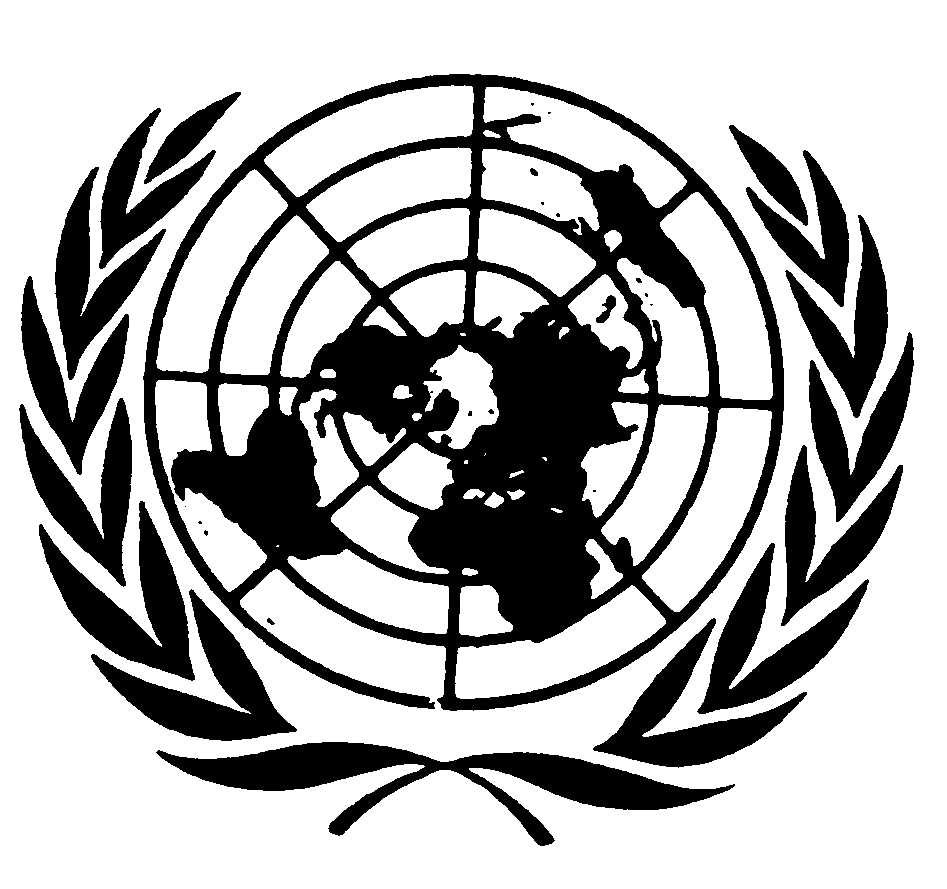 Nations UniesAnnexe 5, tableau 1, note de bas de page 9, lire :« 9  Les moteurs suralimentés à refroidissement intermédiaire sont essayés avec les dispositifs de refroidissement de la charge, qu’ils soient à air ou à liquide. Toutefois, si le constructeur le souhaite, une installation sur banc d’essai peut remplacer le refroidisseur à air. Dans tous les cas, la puissance à chaque régime est mesurée d’après la même chute de température et la même chute de pression de l’air aspiré dans le refroidisseur sur le banc d’essai que celles fixées par le constructeur pour le véhicule.À la demande du constructeur, et avec l’accord de l’autorité d’homologation, la mesure de la puissance (à chaque régime) peut également être réalisée dans les conditions suivantes pour la température en sortie du refroidisseur à air :Tsortie, banc, N = Tsortie, véhicule, N - (Tamb – 298)Où :Tsortie, banc, N est la température au régime moteur N durant l’essai sur banc (K)Tsortie, véhicule, N est la température mesurée au régime moteur N durant l’essai complet du véhicule (K)Tamb est la température ambiante durant l’essai complet du véhicule (K). ».E/ECE/324/Rev.1/Add.84/Rev.1/Amend.4−E/ECE/TRANS/505/Rev.1/Add.84/Rev.1/Amend.4E/ECE/324/Rev.1/Add.84/Rev.1/Amend.4−E/ECE/TRANS/505/Rev.1/Add.84/Rev.1/Amend.41er juillet 2020